简单介绍外壳采用CNC铝合金材质，坚固耐用、利于恶劣环境长期工作。采用Impinj性能优异的Indy R2000专用 UHF RFID芯片，具有出色的稳定性和强劲的多标签远距离识别性能；根据项目使用环境要求，灵活驳接1-16路天线，快速、无漏读轮询盘点标签；TCP/IP接口，可直接与其他读写器设备混合联网，实现一体化网络管理，便于工程实施；简洁实用软件操作，可能灵活定义每一路天线开关，每路天线盘存时间毫秒级设置；同时兼容ISO18000-6C和ISO18000-6B协议，可快速在双协议间切换，实现同时读双协议标签。工作频率860-868MHZ，902-928MHZ(可按不同的国家或地区要求调整)；低功耗、低电压设计思路，保证产品长期安全稳定运行无故障。输出功率达33dbm可调，盘存标签峰值速度，> 700 张/秒；支持主动方式、命令方式、触发方式等多种工作模式；支持主动方式、命令方式、触发方式等多种工作模式；读写器提供5路光隔离输入 5路光隔离输出I/O接口，便于产品应用集成；是无人零售智能货架、图书、档案、资产管理理想设备之选规格参数16端口UHF RFID读写器VF-P16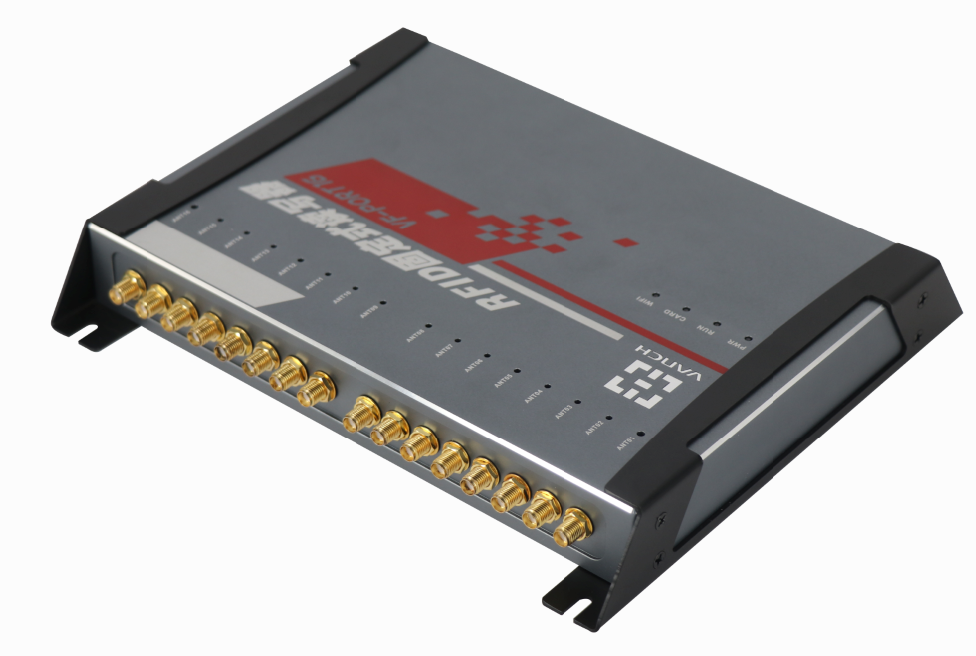 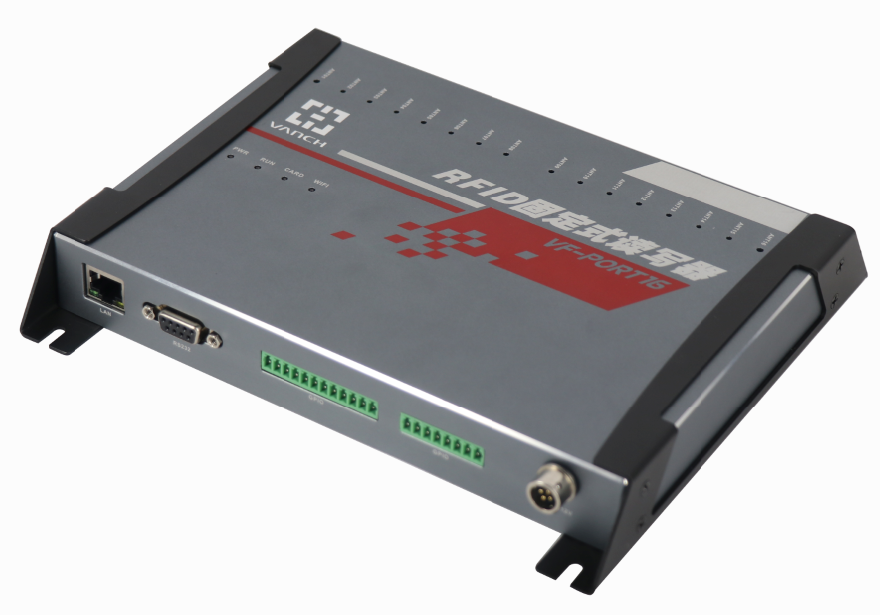 规  格  描  述产品型号(订购代码)VF-P16性  能  指  标性  能  指  标频率范围860Mhz – 960Mhz（随国家或地区不同可以调整）工作区域支持US, Canada and other regions following U.S. FCC Europe and other regions following ETSI EN 302 208 with & without LBT regulationsMainland ChinaJapan规KoreaMalaysiaTaiwan调频方式广谱调频（FHSS）或定频，可软件设置射频功率10-30dBm可调；50欧负载盘存标签峰值速度> 700 张/秒 标签缓存区800张标签 @ 96 bit EPC标签RSSI支持天线连接保护支持环境温度监测支持天线数量16个 SMA天线接口可选 通讯接口10M/100M自适应以太网、RS232通信速率串口速率9600～115200bps，RJ45为10Mbps可靠的固件升级可扩展的升级机制通用输入/输出（GPIO）5路光隔离输入 5路光隔离输出应用软件接口提供API开发包及应用例程API接口提供适合具体应用的API 函数，采用标准API接口，支持C语言、JAVA等开发环境标  签  操  作  性  能标  签  操  作  性  能读取距离9dbi天线配置，通过RF功率调整，典型读取距离3-15米范围参考（和标签性能有关）空中接口协议EPCglobal UHF Class 1 Gen 2 / ISO 18000-6C,ISO18000-6B最大接收灵敏度-82 dBm; 最大返回损耗: 10 dBm机  械  电  气  性  能机  械  电  气  性  能尺寸215(长)*185 (宽)*34(高)mm电源配有220V交流输入，＋12V/3A直流输出的电源变换器功耗小于等于15W射频输出接口SMA型连接器包装后重量1.5KG湿度5% to 95%, 非凝结防护等级IEC IP51工作温度-20 ºC to +70ºC存储温度-20°C to 85°C合规性认证FCC认证、CE认证